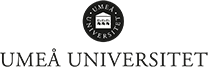 Exempel på annonsAmanuenser till [institutionen för matematik och matematisk statistik]Umeå universitet, Teknisk-naturvetenskaplig fakultet[Institutionen för matematik och matematisk statistik] söker en till tre amanuenser till undervisning under vårterminen 2023.ArbetsuppgifterInstitutionen för matematik och matematisk statistik söker amanuenser till undervisning under höstterminen 2023.  Arbetet består av lektionsundervisning samt handledning och vid datorlaborationer. I arbetsuppgifterna ingår även bedömning av studenters laborationsrapporter samt duggor och tentamina. Andra uppdrag utöver undervisning, såsom att vara kontaktamanuens för Civilingenjörsprogrammet i industriell ekonomi, att medverka i aktiviteter mot grund- och gymnasieskola eller att handleda på basårskurser i matematik kan tillkomma. Anställningarnas omfattning kommer att vara mellan 25 % och 50 % av heltid under 6-7 månader och börja den 1 augusti 2023.KvalifikationerDu som söker anställning som amanuens ska:vara antagen till utbildning på grund- eller avancerad nivå vid Umeå universitetha minst 60 högskolepoäng i matematik och/eller matematisk statistik, ha god social kompetens och vara intresserad av att förklara matematik, vara väl förtrogen med programmeringsmiljön MATLAB. Urvalet bland sökande görs utifrån den sökandes meriter, lämplighet och erfarenhet av liknande arbetsuppgifter.AnsökanI din ansökan vill vi att du bifogar en kort beskrivning (max två A4) om dig själv, dina kunskaper och erfarenheter och varför du skulle passa som amanuens, samt ett utdrag från Ladok över dina avklarade studier. Kontaktpersoner: xxx   och xx